Датчик кислорода Oksik 9AОписание:Характеристики: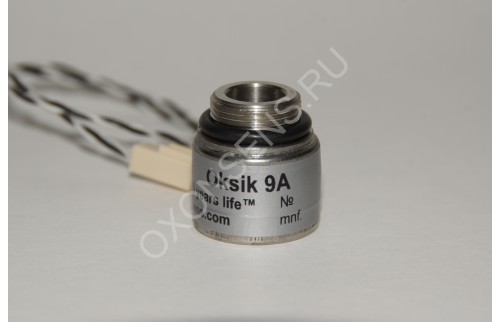 НазначениеКонтроль недостатка и избытка О2 в воздухе (безопасность труда).Принцип измеренияАмперометрия. Сигнал пропорционален парциальному давлению О2 в газовой смеси.ИспользованиеГазоанализаторы КГА-8С, Инфракар М1.01Условия эксплуатации–35...+50oC, 730...800 мм рт.ст., влажность 0...98% отн. при 25oC (без конденсата). Твердые частицы не более 10 мг/м3.Перекрёстная чувствительностьИзменение сигнала ≤0,1% об. О2 при содержании: СО2 до 30% об., СО до 10 % об., Н2 до 3% об.Стойкость к отравлениюПадение сигнала ≤0,5% об. О2 в воздухе после воздействия насыщенных паров: ацетона, растворителя 646 (500 часов, 20oC), этанола, бензина, керосина (1000 часов, 20oC).Отбор пробыДиффузионный или принудительныйДиапазон измерения0,1—30 % О₂Выходной сигнал150 - 500 мВ в воздухеНелинейность≤ ±0,1% О₂ в диапазоне 0-30%Фон (20°С, 3 мин в азоте)Максимум ±0,2% О₂Дрейф показаний< 6% в годВремя отклика Т90 при 20°СМаксимум 2 сТемпературная погрешность≤6% от –20 до +50°С, ≤3% от 0 до +40°СR нагрузкиНе менее 2 MΩ, в т.ч. при выкл. питании газоанализатораТоковыводы300±10 мм с разъёмом HU-2Штуцер1 шт. М16х1Срок службы>10 лет в воздухеГабаритыØ=22,5 мм, Н=24 мм, вес=24 гГарантия1,5 годаВсе измерения были произведены при нормальных условиях20°С, 50% влажности и 750мм ртутного столба (1000мбар)